Тема. Теорія чиселПерш ніж розглядати основні поняття з теорії чисел, уведемо деякі поняття.Цифри 0, 2, 4, 6, 8 називають парними, а цифри 1, 3, 5, 7, 9 - непарними.Натуральні числа називають парними, якщо вони закінчуються парною цифрою, і непарними, якщо вони закінчуються непарною цифрою.При розв’язуванні олімпіадних задач розглядають системи числення з основами від 2 до 36. Це пов'язано з тим, що в алфавіті мови програмування можна використовувати 26 букв латинського алфавіту і 10 цифр.Для того щоб представити яке небудь число в десятковій системі числення, слід обчислити суму всіх цифр даного числа, помножених на порядок системи числення, піднесеної до степеня, що дорівнює номеру розряду даної цифри. У загальному вигляді в q-тій системі запис числа , яке містить n цілих розрядів числа і m дробових розрядів числа, записується так:Для переведення з десяткової системи числення в систему з основою k необхідно робити ділення вихідного числа на k, запам'ятовуючи остачі від ділення і продовжуючи дану операцію з цілочисельним значенням діленням до тих пір, поки результатом ділення не буде нуль. Шуканим поданням числа буде запис, складений з отриманих остач від ділення, записаних у зворотному порядку.Розглянемо задачу переведення цілого числа, записаного в q-ій системі числення, в число десяткової системи числення. Нехай S ‒ початковий запис числа, а X ‒ число в десятковій системі. Тоді алгоритм переведення з будь-якої системи в десяткову можна записати аналогічно до переведення з вісімкової системи числення у десяткову:Зауваження. Якщо у коді поміняти константу q на потрібну, а, при , у циклах застосувати оператор case у FP, чи if у Python 3, для знаходження  і , то даний алгоритм буде працювати коректно.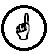 Алгоритм переведення цілого числа X з десяткової системи в систему з основою К і запис його в S може бути представлений аналогічно до поданого нижче алгоритма переведення з десяткової системи в шістнадцяткову:Зауваження. Даний код працює коректно для переведення з десяткової системи числення в шіснадцяткову. Якщо у коді поміняти константу q на потрібну основу, відредагувати оператор case, то даний код буде справедливим і для переведення в інші системи числення.Натуральне число c, на яке діляться задані цілі числа a і b, називається спільним дільником цих чисел.Множина спільних дільників чисел a і b збігається з множиною спільних дільників чисел a і .Найбільше натуральне число, на яке діляться задані числа, називається найбільшим спільним дільником (скорочено: НСД) цих чисел. НСД чисел a і b позначають  або (,).Для знаходження НСД чисел a і b використовують алгоритм Евкліда. З урахуванням мов програмування, в алгоритмі використовуються такі відношення:..Запишемо на мовах Free Pascal і Python 3 програми обчислення НСД чисел  і  (GCD – Greatest Common Divisor):Розглянемо деякі властивості найбільшого спільного дільника:Якщо  і , то .Якщо , то знайдуться такі цілі числа c і d, що , , причому .Якщо , то для довільних   .Спільний натуральний множник можна виносити з-під знака НСД: , якщо .Якщо , , то  і .Найменшим спільним кратним (НСК) двох або більше цілих чисел , , …, , які не дорівнюють нулю, називається найменше натуральне число, яке ділиться на всі ці числа. НСК чисел , , …,  позначають символом  або .Щоб обчислити НСК будемо використовувати твердження.Запишемо на мовах Free Pascal і Python 3 програми обчислення НСК чисел  і  (LCM – Least Common Multiple):Розглянемо деякі властивості НСК:.Якщо  і , то .Спільний множник можна виносити з-під знака НСК: , якщо .Якщо  і , то Простим числом називається таке натуральне число , яке не має додатних дільників, відмінних від 1 і n.Натуральне число  називається складеним, якщо воно має хоча б один додатній дільник, який відрізняється від 1 і n.Розглянемо кілька теорем, які часто використовуються при знаходженні простих чисел.Якщо натуральне число n складене, то воно має хоча б один простий дільник не більший від .Будь-яке просте число, яке більше ніж 3, має вигляд  або . Зауважимо, що обернене твердження є хибним, тобто не кожне число виду  або  є простим.Натуральне число  просте тоді і тільки тоді, коли число  ділиться на n.Напишемо на мові Free Pascal функцію, яка визначає чи просте число n. При цьому будемо шукати такі числа , які є дільниками числа n. Коли слід знайти всі прості числа від 2 до N, доречно використовувати решето Ератосфена. Візьмемо 2, як перше просте число, і будемо викреслювати з допомогою перевірки кратності всі числа, які кратні двійці. Потім візьмемо перше ще не закреслене число і повторимо з ним такі ж операції, що і з 2. Для того, щоб "викреслити" число з масиву, в комірку, індексом якої є дане число, присвоїмо значення False. Даний алгоритм буде виконувати дій, що при великих значеннях n суттєво. Для оптимізації алгоритму врахуємо, що серед парних чисел тільки 2 є простим, а інші прості числа – непарні. Тому в алгоритмі використовуємо цикл:на Free Pascal"for i:=3 to n do p[i]:=odd(i);"на Python 3“for i in range(3,n+1):     p[i] = ((i%2) == 0)”.Щоб знайти всі прості числа до n достатньо зробити просіювання тільки простими числами, які не більші за :на Free Pascal"for i:=3 to round(sqrt(n)) do"на Python 3“for i in range(3,round(n**0.5)+1):”Просіючи числа, йдемо від , оскільки всі менші числа, кратні i, обов’язково матимуть простий дільник, що менший за i. Таким чином, вони будуть відсіяні раніше. Оскільки при піднесенні до квадрату великого числа можна здійснити переповнення типу, то виконуємо перевірку:"if i*i<=n then" (FP)“if i*i <= n :” (Python 3).Наведені удосконалення суттєво зменшують потрібний для алгоритму об’єм пам’яті і кількість дій.Кожне натуральне число, крім одиниці, можна розкласти на добуток простих множників єдиним способом. Тоді число n записують  і цей запис називають канонічним розкладом даного числа.Числом Армстронга називається натуральне число, яке дорівнює сумі своїх цифр, піднесених до степеня, який дорівнює кількості його цифр. Наприклад, .Для знаходження числа Армстронга, як і в деяких інших задачах, потрібно піднести число до степеня. Традиційний алгоритм, у якому потрібне число множать на саме себе N разів, має складність O(N), де N – показник степеня. При піднесенні до степеня число збільшується дуже швидко, а значить, доведеться виконувати операцію множенння з довгими числами.Розглядаючи степінь деяких чисел, можна здогадатися про метод, який дає швидший результат. Наприклад, для піднесення 5 в 4-ий степінь потрібно виконати 3 операції множення. Однак, якщо змінити порядок дій на такий: , то буде потрібно всього два множення. Слід пам’ятати, що при піднесенні степеня числа в який-небудь інший степінь показники цих степенів перемножуються. Саме на скороченні парних степенів ґрунтується ідея швидкого піднесення до степеня.Наведемо текст функції, яка підносить число a до степеня n:Досить часто у олімпіадних задачах використовують різні "цікаві" числа. Перейдемо до їх розгляду.Числами-близнятами називаються два простих числа, які відрізняються лише на дві одиниці, тобто є послідовними непарними числами. Наприклад, 5 і 7, 11 і 13 тощо.Числами Ферма називаються числа виду , де  . Числами Мерсена називаються числа типу , де n – довільне натуральне число. Для цих чисел справедливе твердження: якщо n складене число, то й відповідне число Мерсена  також буде складеним. При знаходженні простих чисел Мерсена використовують таку теорему: якщо n – просте число, то всі натуральні дільники числа  повинні мати вигляд , де  .Трикутним числом називається число кругів, з яких можна скласти правильний трикутник, як подано на рисунку 1.Уважається, що , а сама послідовність трикутних чисел записується: 0, 1, 3, 6, 10, 15, 21, … . У загальному вигляді n-е трикутне число виражається формулою: . Із властивостей таких чисел важливою є наступна: 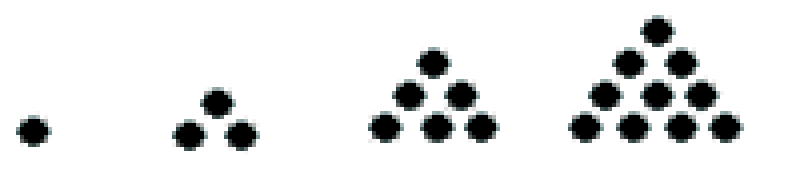 Рис. 1. Форма зображення трикутних чиселКвадратним числом називається ціле додатне число, яке може бути записане у вигляді квадрата деякого іншого числа. Геометричною інтерпретацією такого числа може бути площа квадрата зі стороною, яка є цілим числом. У загальному вигляді n-е квадратне число виражається формулою: . При знаходженні суми квадратних чисел використо-вують формулу: Установлено, що між трикутними і квадратними числами існує така залежність .Фігурними числами називаються числа, які можна представити у вигляді дискретних геометричних об’єктів (наприклад, множин кругів чи куль), які щільно заповнюють правильні геометричні фігури. Нехай – n-не m-кутне число, тоді його можна знайти за формулою .Теорема Коші: Довільне натуральне число може бути подане у вигляді суми не більше ніж m m-кутних чисел.Досконалим числом називається натуральне число, яке дорівнює сумі всіх своїх дільників крім самого числа. Наприклад, число 28 – досконале число, бо 28=1+2+4+7+14.Розглянемо деякі властивості досконалих чисел.Всі парні досконалі числа (крім 6) є сумою кубів послідовних непарних натуральних чисел.Всі парні досконалі числа є трикутними числами.Сума всіх чисел, обернених до дільників досконалого числа (включаючи саме число), дорівнює 2.Всі парні досконалі числа, крім 6 і 496, закінчуються в десятковому запису на 16, 28, 36, 56 або 76.Всі парні досконалі числа в двійковому запису містять спочатку p одиниць, за якими йдуть  нулів.Сума всіх цифр парного досконалого числа (крім 6) дорівнює 1. Наприклад, (2+8=10, 1+0=1; 4+9+6=28...). Дружніми числами називаються два натуральних числа, для яких сума всіх дільників першого числа (крім нього самого) дорівнює другому числу і сума всіх дільників другого числа (крім нього самого) дорівнює першому числу. Наприклад, числа 220 і 284 є дружніми. Іноді окремим випадком дружніх чисел вважаються досконалі числа: кожне досконале число дружнє саме собі.m-самозакоханим числом називається натуральне число, яке дорівнює сумі своїх цифр, піднесених до степеня m, де m – деяке натуральне число. Числа Армстронга – окремий випадок таких чисел.Числом Сміта називається таке складене число, сума цифр якого (в даній системі числення) дорівнює сумі цифр всіх його простих співмножників. Наприклад, числом Сміта є 202, оскільки , і  ().Цілою частиною дійсного числа x називається найбільше ціле число, яке не більше ніж x. Ціла частина числа x зазвичай позначається як . В інформатиці поряд з функцією цілої частини використовують функції "підлога" (англ. floor) та "стеля" (англ. ceiling).Функція "підлога" позначається як  та дорівнює найбільшому цілому числу n для якого виконується, що . Функція "стеля" позначається як  та дорівнює найменшому цілому числу n, для якого виконується, що . Наприклад, , , , . Дробовою частиною дійсного числа x називається невід’ємне дійсне число , де  – ціла частина дійсного числа x. Зазвичай дробову частину дійсного числа x позначають .Розглянемо деякі співвідношення, які справедливі для цілої та дробової частин числа.1. Якщо n – ціле число, то , .2. 3. 4. .При написанні матеріалу за основу взято матеріал: Харченко В.М. Готуємо до олімпіади з інформатики. – Ніжин: НДУ ім. М. Гоголя, 2015. – Ч. 2.Free PascalPython 3const q=8;var s,s1,s2:string;    x,x2:real;    x1:qword;    i,k:longint;begin readln(s); k := pos(',',s);//обчислення цілої частини x1 := 0; for i := 1 to k-1 do  x1 := x1 * q + ord(s[i]) -ord('0');// обчислення дробової частини x2 := 0; for i := length(s) downto k+1 do  x2 := (x2 + ord(s[i]) - ord('0')) / q;  x := x1 + x2;{вивести всю цілу частину і 7 знаків після коми} writeln(x:0:7);end.q = 8//зчитуємо цілу і дробову частиниs1,s2 = input().split(',')x1 = x2 =0for i in range(len(s1)) :    x1 = x1 * q + ord(s1[i]) - ord('0')for i in range(len(s2)-1,-1,-1) :    x2 = (x2 + ord(s2[i]) - ord('0'))/qx = x1 + x2print("%.7f"%x)Free PascalPython 3const q=16;var x,l,k:qword;    s:string;    c:char;begin readln(x); l:=0; repeat  l:=l+1;  k:=x mod q;  x:=x div q;  case k of  0..9: c:=char(ord('0')+k);  10: c:='A';  11: c:='B';  12: c:='C';  13: c:='D';  14: c:='E';  15: c:='F';  end;  s:=c+s;  until (x=0);  writeln(s);end.q = 16x = int(input())l = 0s = ''while x > 0 :    l += 1    k = x % q    x //=q    if 0 <= k <= 9 :        c = str(k)    elif k == 10 :        c = 'A'    elif k == 11 :        c = 'B'    elif k == 12 :        c = 'C'    elif k == 13 :        c = 'D'    elif k == 14 :        c = 'E'    elif k == 15 :        c = 'F'    s = c+sprint(s)Free PascalPython 3var a,b:qword;function gcd(ap,bp:qword):qword;begin if bp =0 then gcd :=ap else gcd:=gcd(bp, ap mod bp);end;begin readln(a,b); writeln; writeln(gcd(a,b));end.a, b = map(int, input().split())def gcd(ap,bp) :    if bp == 0 :        return ap    else :        return gcd(bp, ap%bp)print(gcd(a,b))Free PascalPython 3var a,b:qword;function gcd(ap, bp : qword): qword;begin if bp =0 then gcd := ap else gcd:= gcd(bp, ap mod bp);end;function LCM(ap,bp : qword): qword;begin LCM := (ap div gcd(ap, bp))*bp;end;begin readln(a,b); writeln(LCM(a,b));end.a, b = map(int,input().split())def gcd(ap, bp) :    if bp == 0 :        return ap    else :        return gcd(bp, ap%bp)def LCM(ap, bp):    return (ap // gcd(ap, bp))*bpprint(LCM(a,b))Free PascalPython 3function isprime(n: LongInt): boolean ;var i, j: LongInt;begin if (n=2)  then isprime:= true else begin  j:=round(sqrt(n));  for i:= 2 to j do   if (n mod i = 0)and(i<>n)   then    begin     isprime:= false;     exit;    end;  isprime:=true; end;end;def isprime(x):    if x == 2 :        return True    else :        j = round(x**0.5)        for i in range(2,j+1):            if x % i ==0 and i != 0 :                return False        return TrueFree PascalPython 3var p:array [2..1000000] of boolean;……………procedure eratosfen(n:longint); var i:longint;	j:qword;begin p[2]:=true; for i:=3 to n do p[i]:=odd(i);  for i:=3 to round(sqrt(n)) do   if (p[i]) then   if i*i<=n then   begin    j:=i*i;    while j<=n do    begin     p[j]:=false;     j:=j+i;    end;   end;end;p = [ (i%2) == 1 for i in range(n+1)]p[1] = Falsep[2] = Truedef eratosphen(n):    for i in range(3, round(n**0.5)+1) :        if p[i] :            if i*i <= n :                j = i*i                while j <= n:                    p[j] = False                    j = j + i    return pfunction pow(a,n:integer): qword;var b,c,k:qword;begin k:=n; b:=1; c:=a; while (k<>0) do if (k mod 2 = 0) then begin  k:=k div 2;  c:=c*c; end else begin  dec(k);  b:=b*c; end; pow:=b;end;def qpow(aa,nn):    b = 1    c = aa    while nn != 0 :        if nn % 2 == 0:            nn //= 2            c *= c        else :            nn -= 1            b *= c    return b